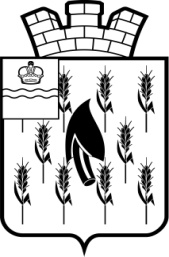 CОБРАНИЕ ПРЕДСТАВИТЕЛЕЙГОРОДСКОГО ПОСЕЛЕНИЯ "ПОСЕЛОК ВОРОТЫНСК"РЕШЕНИЕ19 октября 2021 г.        			                                                      № О приватизации служебного жилого помещения	Рассмотрев заявление гр. Гаджибекова Вадима Таривердиевича, учитывая ходатайство  УМВД России по Калужской области от 15.09.2021г. № 130/342, руководствуясь п. 2 ст. 4 Закона "О приватизации жилищного фонда РФ", в соответствии с п. 2 ст. 209 Гражданского кодекса Российской Федерации, Уставом городского поселения "Поселок Воротынск" Собрание представителей  Р Е Ш И Л О: 1. Разрешить приватизацию служебного жилого помещения специализированного жилищного фонда городского поселения "Поселок Воротынск", расположенного по адресу: Калужская область, Бабынинский район, п. Воротынск, ул. 50 лет Победы д. 7, кв. 5.2.    Администрации городского поселения "Поселок Воротынск" заключить с Гаджибековым Вадимом Таривердиевичем  и членами его семьи договор передачи жилого помещения в собственность граждан.3.     Настоящее Решение вступает в силу с момента подписания.Глава ГП «Поселок Воротынск»О.И.Литвинова